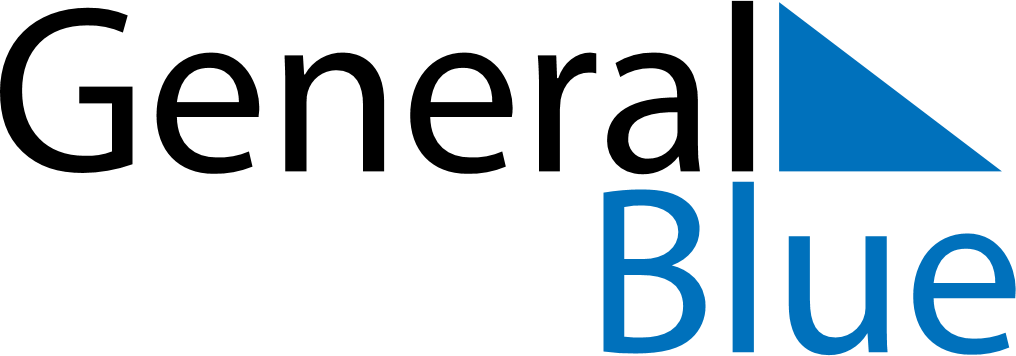 January 2026January 2026January 2026January 2026RomaniaRomaniaRomaniaSundayMondayTuesdayWednesdayThursdayFridayFridaySaturday1223New Year’s Day45678991011121314151616171819202122232324Unification Day2526272829303031